LO: To retell the story of the Resurrection according to Matthew.HOM: Applying past knowledge WHERE ARE WE IN THE EASTER STORY SO FAR?• Research and write a paragraph about the key events leading up to and including what happens on Holy Thursday and Good Friday.https://www.catholic.org/lent/easter.phphttps://www.bbc.co.uk/bitesize/guides/zkc86sg/revision/4Read Mt 28:1-10The Resurrection of JesusAfter the Sabbath, as the first day of the week was dawning, Mary Magdalene and the other Mary went to see the tomb. And suddenly there was a great earthquake; for an angel of the Lord, descending from heaven, came and rolled back the stone and sat on it. His appearance was like lightning, and his clothing white as snow. For fear of him the guards shook and became like dead men. But the angel said to the women, ‘Do not be afraid; I know that you are looking for Jesus who was crucified. He is not here; for he has been raised, as he said. Come, see the place where he lay. Then go quickly and tell his disciples, “He has been raised from the dead, and indeed he is going ahead of you to Galilee; there you will see him.” This is my message for you.’ So they left the tomb quickly with fear and great joy, and ran to tell his disciples. Suddenly Jesus met them and said, ‘Greetings!’ And they came to him, took hold of his feet, and worshipped him. Then Jesus said to them, ‘Do not be afraid; go and tell my brothers to go to Galilee; there they will see me.’GH: On what day of the week was this story?GH: Where was all this happening?   GH: List all the characters in this text. RH: How do you think Mary and Mary Magdalene were feeling?WH: Who was Jesus referring to when He talks about His brothers? Write your answers here.  ________________________________________________________________________________________________________________________________________________________________________________________________________________________________________________________________________________________________________________________________________________________________________________________________________________________________________________________________________________________________________________________________________________________________________________________________________________________________________________________________________________________________________________________________________________________________________________________________________________________________________________________________________________________________________________________________________________________________________________________________________________________________________________________________________________________________________________________________________________________________________________________________________________________________________________________________________________________________________________________________________________________________________________________________________________________________________________________________________________________________________________________________________________________________________________________________________________________________________________________________________________________________________________________________________________________________________________________________________________________________________________________________________________________________________________________________________________________________________________________________________________________________________________________________________________________________________________________________________________________________________________________________________________________________________________________________________________________________________________________________________________________________________________________________________________________________________________________________________________________________________The Bible is a message wrapped in words: our job is to seek out what the author was trying to say. At the first level Matthew is telling us that Jesus rose from the dead. That is pretty obvious and simple…Matthew’s belief that Jesus rose from the dead, some words and phrases make that point particularly clear.Read the passage again and identify words from the passage that show that Jesus has risen from the dead.Put the phrases in these speech bubbles.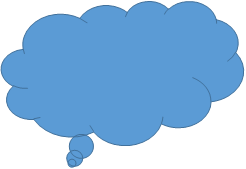 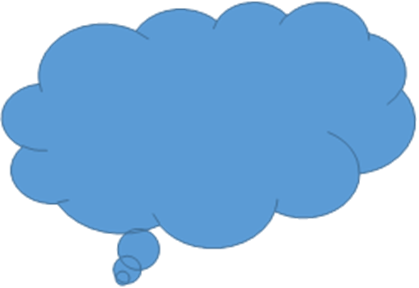 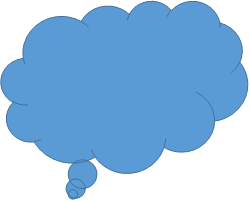 Compare Matthew’s account of the resurrection with Luke’s. (Luke 24:1-12). Read both accounts and look for similarities and differences.                                                The Resurrection of JesusNow fill out this table of the similarities and differences between each version. Answer these questions – your table should help you.Which story presents Mary Magdalene is the better light?____________________________________________________________________________________________________________________________________________________________________________________________________________________________________________________________________________________________________Which story presents the other disciples in a better light?____________________________________________________________________________________________________________________________________________________________________________________________________________________________________________________________________________________________________Do both accounts shown the belief that Jesus was resurrected? Explain why. ______________________________________________________________________________________________________________________________________________________________________________________________________________________________________________________________________________________________________________________________________________________________________________________________________________________________________________________Whose account do you prefer? Explain why._____________________________________________________________________________________________________________________________________________________________________________________________________________________________________________________________________________________________________________________________________________________________________________Complete the handprint. Answer the question Matthew’s community was asking – Was Jesus the Messiah? Write five pieces of evidence in Matthew’s account that show that 
He was on each finger.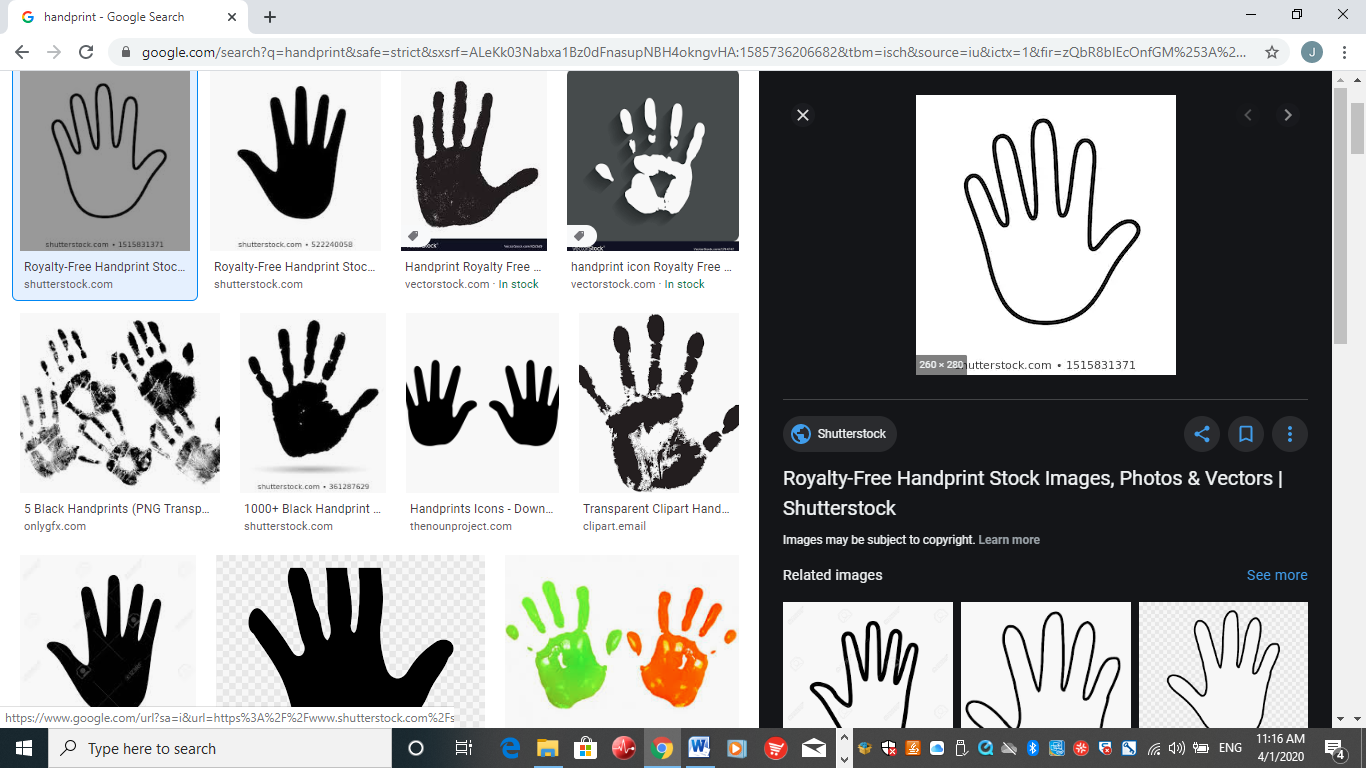 SimilaritiesDifferences